新 书 推 荐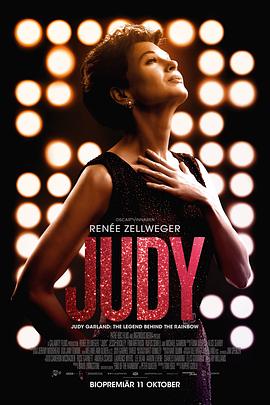 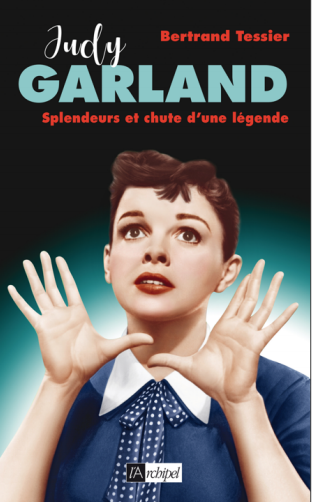 中文书名：《朱迪·嘉兰传》英文书名：JUDY GARLAND作    者：Bertrand Tessier出 版 社：Edition L’Archipel代理公司：ANA/Cindy Zhang页    数：288页出版时间：2019年5月代理地区：中国大陆、台湾审读资料：电子稿（法语全稿，内涵8张图片）类    型：传记回忆录/电影艺术在传记片《茱蒂》中扮演朱迪·嘉兰的蕾妮·齐薇格获得了2020年奥斯卡最佳女主角奖。内容简介：她很有天赋：演戏、跳舞、唱歌。朱迪·嘉兰是真正的音乐剧女王，她的那首来自《绿野仙踪》的歌曲《飞越彩虹》（Over the Rainbow）成为了神话。乔治·库克的《一个明星的诞生》标志着她事业的巅峰。1969年6月22日，朱迪·加兰因过量服用安眠类药品而死于伦敦。她至今仍是一个纯粹的电影传奇。传记作家伯特兰·泰瑟尔（Betrand Tessier）的这本新书刚刚出版，讲述了一位伟大女演员兼成功歌手的真实故事。作者简介：身为记者、作家和导演，同时也是好莱坞电影专家的伯特兰·泰瑟尔（Betrand Tessier），是一部关于朱迪·嘉兰和维森特·米内利（Vicente Minelli）的纪录片的作者，该纪录片在法国的OCS电视台播出。他写了许多关于电影或音乐明星的传记，包括格蕾丝·凯利（Grace Kelly）。媒体评价:“旁征博引。伯特兰·泰瑟尔的传记揭示了这位美国明星的所有起伏”，              ---《费加罗》（Le Figaro）              “一本描写朱迪·嘉兰悲剧人生的有力著作”              ---特罗伊斯·库勒（Trois Couleurs）              “伯特兰·泰瑟尔在这本传记中非常有天赋地描绘了这位明星的人生。”              ---玛丽·法兰西（Marie France）谢谢您的阅读！请将回馈信息发至：张滢（Cindy Zhang)安德鲁·纳伯格联合国际有限公司北京代表处北京市海淀区中关村大街甲59号中国人民大学文化大厦1705室，100872电 话：010-82504506传 真：010-82504200Email:  Cindy@nurnberg.com.cn 网 址: http://www.nurnberg.com.cn 新浪微博：http://weibo.com/nurnberg 豆瓣小站：http://site.douban.com/110577/ 微信订阅号：安德鲁书讯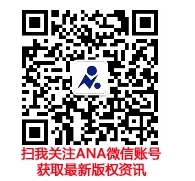 